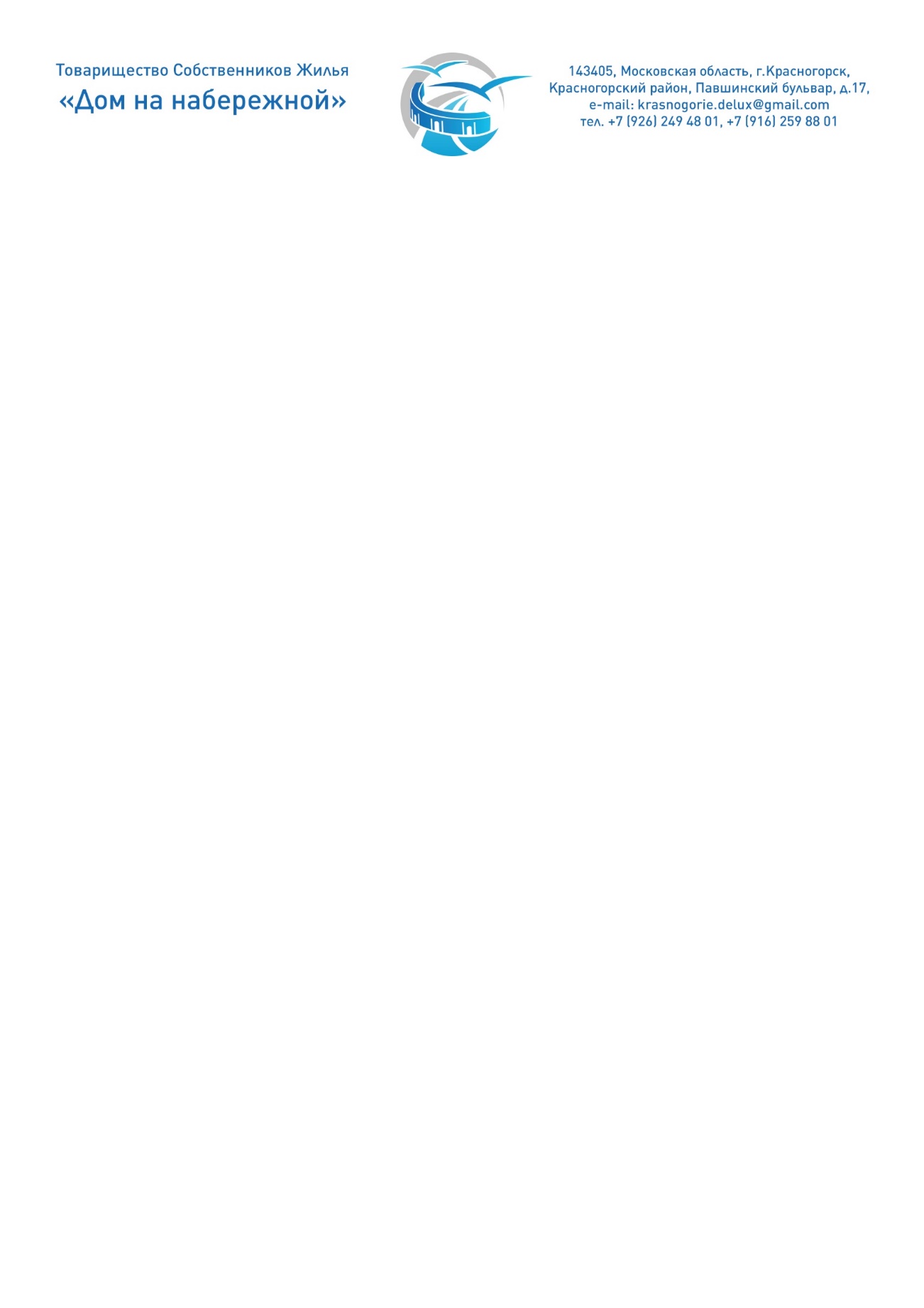 Отчет о движении денежных средствТСЖ «Дом на набережной»Председатель Правления ТСЖ «Дом на набережной»                                                              А.Г. Фурсов                         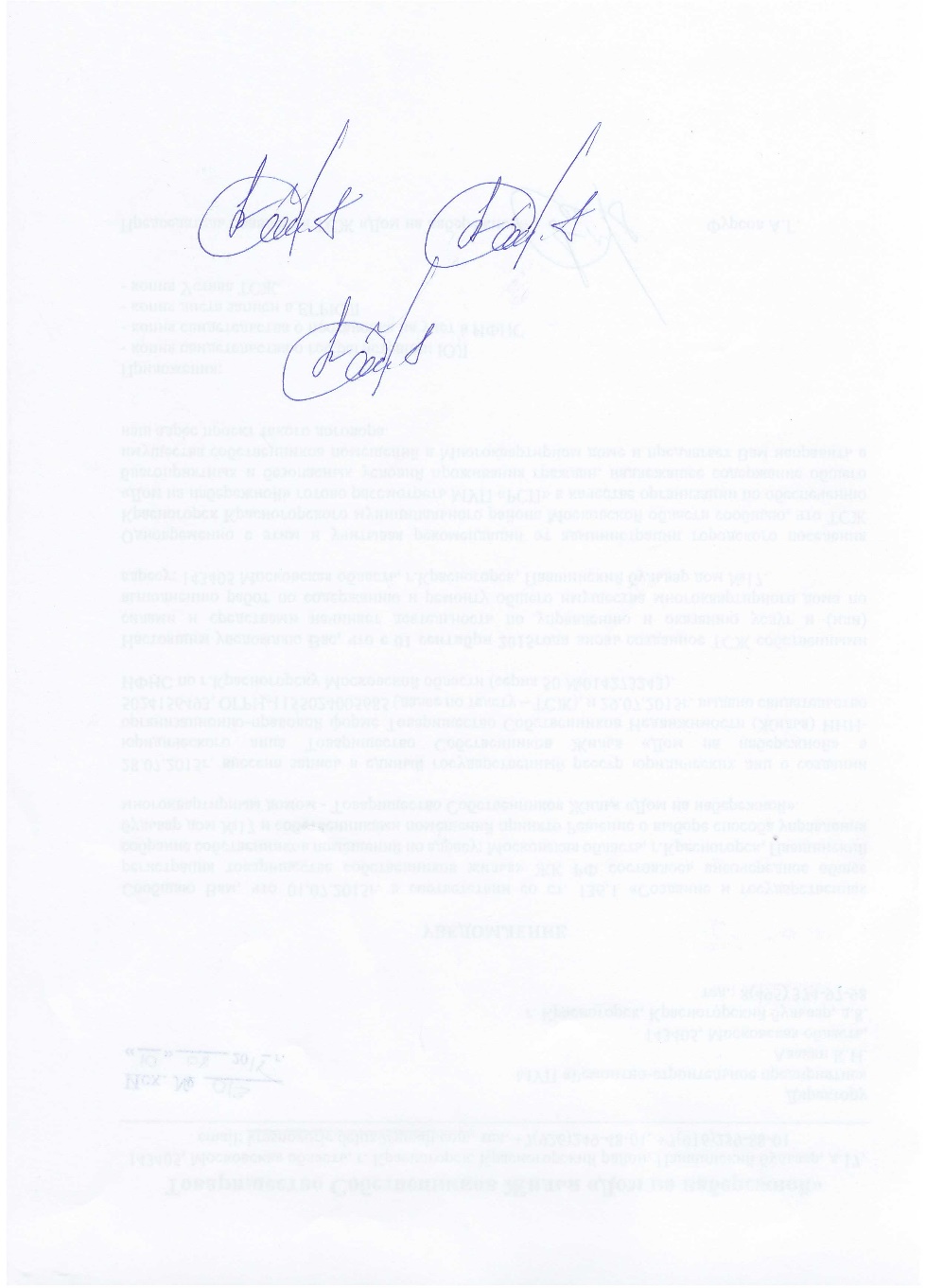                                                                                                                                                                       11.04.2016 г.2015201620162016ПриходПриходПриходПриходПриходПриходПриходПриходПриходавгустсентябрьоктябрьноябрьдекабрьянварьфевральмартУплата ЖКУ501250896668112362784855211704431458146Взнос ТСЖ20635011335917961577775494165Реализация (реклама и т.д)17380665417600240009600Займ630038500ИТОГО6300385007249801016681115918887832911875921462311РасходРасходРасходРасходРасходРасходРасходРасходРасходОблкомсервис438700438700200000400000Водоканал "Павшино"774578506174857761128389089251Котельная "Павшино"115725154814144611158873457218855524Услуги Консьержей168000168000289069168000168000Вывоз мусора2629023200223302262018850ТО Лифтов5151651516515165151651516Охрана49245144001440014400Материалы6869527965121426500007635142037Програмное обеспечение 38900121001500252022400Комиссия банка25502218220022302352220827022216НДС19535858Налог на прибыль216910437Подотчетные расходы118620029Страховка3000Аренда техники1512511000Возврат займа44800ИТОГО255041118448299958762119497659792213440461285631